Optimal tracking of the water level for a coupled tank system using Linear Quadratic RegulatorPedro Teppa-Garranpteppa@unimet.edu.veUniversidad Metropolitana, Caracas, VenezuelaSeguimiento óptimo del nivel de agua de un sistema de tanques acoplados empleando el regulador lineal cuadráticoSuivi optimal du niveau d'eau pour un système de réservoirs couplés utilisant le régulateur quadratique linéaireRastreamento ideal do nível de água para um sistema de tanque acoplado usando regulador quadrático linearINTRODUCCIÓNTechnologies such as chemical reactors, fermentation vessels, and steam and surge drums benefit from accurate level instrumentation and control [1, 2, 3, 4]. Tank level control systems are used frequently in different processes. For example: pharmaceutical industries, petrochemical plants, food/beverages industries and nuclear plants; depend upon tank level control systems. Often the tanks are coupled, so there is interaction between their levels, resulting in a nonlinear behavior and may also exhibit non minimum phase characteristics [5, 6].There are numerous control policies developed for coupled tank systems. Among them, we can mention: Proportional-Integral-Derivative (PID) type controllers [7, 8, 9], Fuzzy control [10, 11], ModelPredictive Control [12, 13], Backstepping Control[14, 15], Sliding-Mode Control [16, 17], FractionalPID type controllers [18, 19], Robust control [20] and Active Disturbance Rejection Control [21].In this work, it is used Linear Quadratic Regulator Optimal Control (LQR) [22, 23]. This method is well known in modern optimal control theory and has been widely used in many applications [22]. LQR design has already been employed to control the liquid level of the tank system [24, 25, 26]. The relevance of this work aims to focus on determining an optimal solution by using the LQR method to the tank system tracking problem. Specially, it is desired to find asymptotic optimal tracking with zero steady-state error. This is formalized by introducing an internal model of the reference input [27, 28] in the state feedback control law previously obtained from a LQR problem.The article is organized as follows. Section II describes the coupled tank system. In section III, the internal model principle and optimal LQR design are used to formulate a method that guarantees zero steady-state tracking error for the water level. Finally, in section IV, it is shown the effectiveness of the optimal design through its application to the coupled tank system and Conclusions.COUPLED TANK SYSTEMThe coupled tank system is given in Fig. 1. The setup experiment also includes a personal computer and the Matlab/Simulink software interface. The apparatus is used in the control laboratory at the Simón Bolívar University inPEDRO TEPPA-GARRANVenezuela. It consists of a single pump with two tanks. Each tank is instrumented with a pressure sensor to measure the water level. The pump drives the water from the bottom basin up to the top of the system. Depending on how the outflow valves are configured, the water then flows to the top tank, bottom tank or both. One configuration is shown in Fig. 2, where the output of the pump is connected to the first tank.The nonlinear state space model [6, 29] is shown in(1) where the state vector is equal to the tanks levels, the control signal corresponds to the input voltage applied to the pump and the output is chosen as the second tank level.With 𝐶1 = 𝐴𝑑1�2𝑔, 𝐶2 = 𝐴𝑑2�2𝑔, 𝐴1 and 𝐴2 denote the cross-sectional area of the tanks 1 and 2, respectively. 𝐴𝑑1, 𝐴𝑑2 give the cross-sectional areas of the corresponding orifices, 𝑔 is the gravitational constant on Earth and 𝐾𝑝 is the pump flow constant.The nonlinear model is linearize in the operating point [𝐿�1,  𝐿�2]𝑇resulting in the equationsThe description and numerical values of the physical parameters for the tank system are given in Table 1.By employing the numerical values from Table 1. It is possible to perform the following calculations𝐴1 = 𝐴2 = 𝜋(4.445⁄2)2 = 15.53 𝑐𝑚2𝐴𝑑1 = 𝜋(0.635⁄2)2 = 0.317 𝑐𝑚2𝐴𝑑2 = 𝜋(0.476⁄2)2 = 0.178 𝑐𝑚2𝐿�1  = 𝐿�2  = 15 𝑐𝑚Replacing the previous values in (2) allows to obtain the linear model of the coupled tank system aswhere𝑨 = �−𝑎	0𝑐	[	]PEDRO TEPPA-GARRANinput 𝑦𝑟(𝑡) = 𝑟 with zero steady-state error 𝑒(𝑡)defined asTaking the time-derivative of the auxiliary signal𝑎	−𝑏� , 𝑩 = �0� , 𝑪 =   0     1With 𝑎 = 0.1168, 𝑏 = 0.0656 and 𝑐 = 0.2577.Table I. Physical parameters of the coupled tank system.𝜀(𝑡) = −𝑒(𝑡) and using the output equation in (3) yields𝜀̇(𝑡) = 𝑦̇(𝑡) − 𝑟̇ = 𝑪𝑥̇(𝑡) − 0 = 𝑪𝑥̇(𝑡)Applying now, time-derivative to the state equation in (3) and defining the intermediate variables𝒗(𝑡) = 𝒙̇ (𝑡) and 𝑢0(𝑡) = 𝑢̇ (𝑡) leads to the step tracking systemOr equivalently, in compact form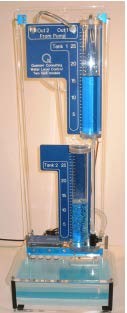 for the vector 𝒛(𝑡) = [𝜀(𝑡)	𝒗(𝑡)]𝑇 and augmented matrices𝑨𝒂 = �0	𝑪� , 𝑩𝒂 = � 0�0  𝑨	𝑩In order to have a LQR formulation of the tracking problem, the following quadratic cost is consideredFigure 1. Coupled tank system.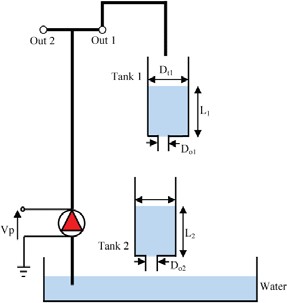 where 𝑸 is a positive semi-definite matrix which has an impact on the closed-loop transient response and parameter 𝜌 > 0 can be used to tune the amplitude of the control signal. It is well known [22, 23] that the state feedback controlminimizes Eq. (7) and stabilizes system (6) with the vector 𝑲 equal toHere 𝑷 is the symmetric positive definite solution of the Continous Algebraic Riccati Equation given bySince, it can be easily verified that the system (5) with matrices 𝑨, 𝑩 and 𝑪 from (3) is controllable [30]. We can find constants 𝐾1 and 𝑲2 by expressing gain vector 𝑲 ∈ ℝ1𝑥(𝑛+1) as 𝑲 =Figure 2. Standard configuration of the coupled tank system.OPTIMAL TRACKING CONTROL SYSTEM� 𝐾�11𝑥1𝑲�𝟐 � in (8). The resulting equation is1𝑥𝑛DESIGNWe begin by considering the design problem to enable the optimal tracking of a step referenceAfter performing time-integration in (11), the control signal 𝑢(𝑡) in (3) applied to the coupled tank system isPEDRO TEPPA-GARRANEquation (12) guarantees system (6) is stable and the quadratic cost (7) is minimized. The above results are summarized in Theorem 1 and the corresponding control system block diagram in Fig. 3Theorem 1: If the state feedback control law (12) is applied to the coupled tank system. The error signal(4) for a step  reference  input 𝑦𝑟(𝑡) = 𝑟 will tend asymptotically to zero minimizing the quadratic cost(7) for a given positive semi-definite matrix 𝑸 and parameter 𝜌 > 0.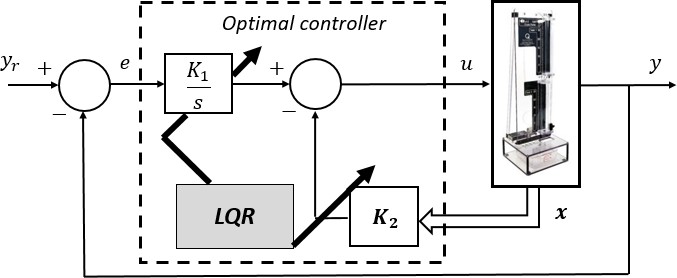 Figure 3. Optimal LQR internal model design for the coupled tank system for a step reference input.It is straightforward to extend the method for a ramp reference input 𝑦𝑟(𝑡) = 𝑡, 𝑡 ≥ 0. Taking twice the time-derivative of 𝜀(𝑡) = −𝑒(𝑡) and using (3) yields𝜀(̈  𝑡) = 𝑦̈(𝑡) − 𝑦𝑟̈  (𝑡) = 𝑪𝒙̈ (𝑡) − 0 = 𝑪𝒙̈ (𝑡)Defining the intermediate variables 𝒗(𝑡) = 𝒙̈ (𝑡) and𝑢0(𝑡) = 𝑢̈ (𝑡) givesAgain, the previous equation can be expressed in the compact form given by (6) if the following augmented matrices are defined0	1	0	0𝑨𝒂 = �0	0	𝑪� , 𝑩𝒂 = �0 �0	0  𝑨	𝑩Since, system (13) with matrices 𝑨, 𝑩 and 𝑪 from(3) is controllable [30]. We can compute constants𝐾1, 𝐾2 and 𝑲3 in (8) to formThe control signal 𝑢(𝑡) applied to the coupled tanks system is found by integrating (14) twice, this signal will cause the error signal (4), for a ramp reference input, tend  asymptotically to zero minimizing  thequadratic cost (7) for a given positive semi-definite matrix 𝑸 and parameter 𝜌 > 0. Fig. 4 shows the block diagram of the control system.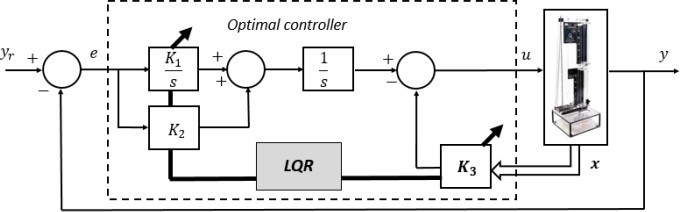 Figure 4. Optimal LQR internal model design for the coupled tank system for a ramp reference input.DESIGN TESTS ON A LABORATORY SETUPThe design technique is demonstrated through the implementation on the coupled tank system in real time and the corresponding results are presented in this section.Step reference inputThe reference input applied to the coupled tank system is shown in Fig. (5). It consists of two changes in the set point, the first at 60 𝑠 and the second at 160 𝑠, after the start of the experiment.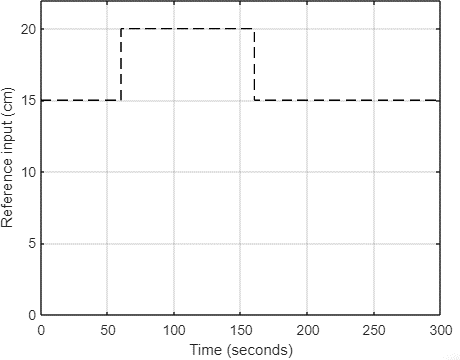 Figure 5. Input reference signal to validate the optimal controller design with step-like internal model.Table 2 collects several experiments carried out to study the impact of the selection of matrix 𝑸 and the constant 𝜌 in (7) on the closed-loop performance of the system. The performance measures considered are: rise time (𝑡𝑟), maximum percentage overshoot �%𝑀𝑝�, integral square error (𝐼𝑆𝐸) and root mean square of the control signal (𝑢𝑅𝑀𝑆) [31].Gain 𝑲 in (8) is computed using the lqr function of Matlab.   The   syntax   of   the   command   is   𝑲 =𝑙𝑞𝑟(𝑨𝒂, 𝑩𝒂, 𝑸, 𝜌). Experiments 1 to 4 show the influence of the constant 𝜌 in (7) on the amplitudeof the control signal applied to the coupled tank system. This is confirmed by the decrease in the value of 𝑢𝑅𝑀𝑆 as 𝜌 increases. Although the energy of the control effort decreases, on the other hand, the transient response tends to deteriorate slightly. The remaining experiments evaluate the contribution of the matrix 𝑸 in the transient response of the liquid level of the tank. The increase in the values of the diagonal of the matrix generates a faster system response at the expense of a greater overshoot. The time responses of the seven experiments of Table 2, from a practical point of view, are satisfactory. In order not to overload the article with an excessive amount of graphics, we select the first experiment to display some results. Figure 6 confirms the good tracking of the liquid level in the tank and Fig. 7 shows the control signal applied to the pump of the tank always within the voltage technological limits of the pump.Ramp reference inputThe reference input applied to the coupled tank system is shown in Fig. 8.The seven experiments carried out to evaluate the ramp internal model and LQR design are summarized in Table 3. Each controller designed exhibits excellent results. In this case, we choose the response of the seventh experiment to display the performance of the control system, through figures 9 and 10.Table II. Different experiments implemented on the coupled tank system to validate the optimal design of the controller for a step- type internal model in the reference input.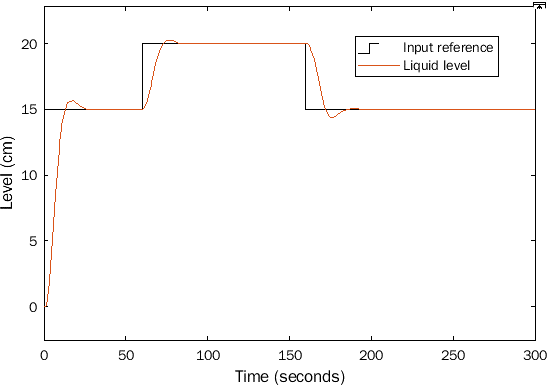 Figure 6. Closed-loop liquid level response for experiment 1 of Table: 2.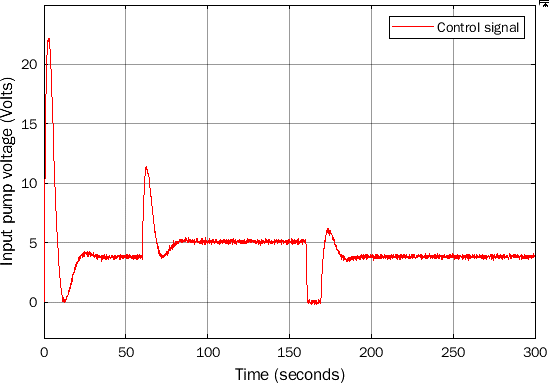 Figure 7. Control signal for experiment 1 of Table 2.Disturbance rejectionThe disturbance rejection ability of the design from the experiment 1 of the step reference case is now studied through the following experiment. The system starts in the configuration of Fig. 2, but at𝑡 = 100 𝑠 switches to that of Fig. 11, where the pump output feeds both tank 1 and tank 2 and at𝑡 = 200 𝑠, it returns to the initial interconnection. This experiment allows to model a trapezoidal perturbation   that   operates   in    the    interval [100; 200] 𝑠, causing a decrease in the inlet flow to tank 1 and the appearance of a direct flow in tank 2. Figure 12 shows the very satisfactory property of disturbance rejection achieved with the design method.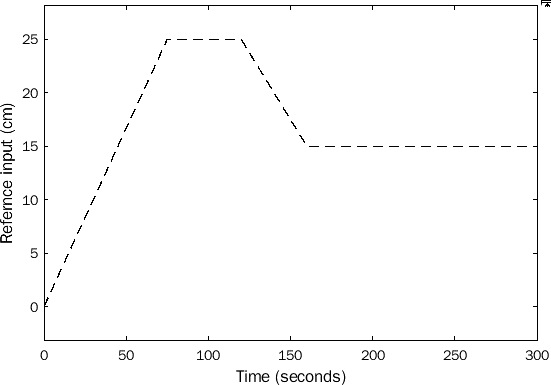 Figure 8. Input reference signal to validate the optimal controller design with ramp-like internal model.Table III. Different experiments implemented on the coupled tank system to validate the optimal design of the controller for a ramp-type internal model in the reference input.Figure 9. Closed-loop liquid level response for experiment 7 of Table 3.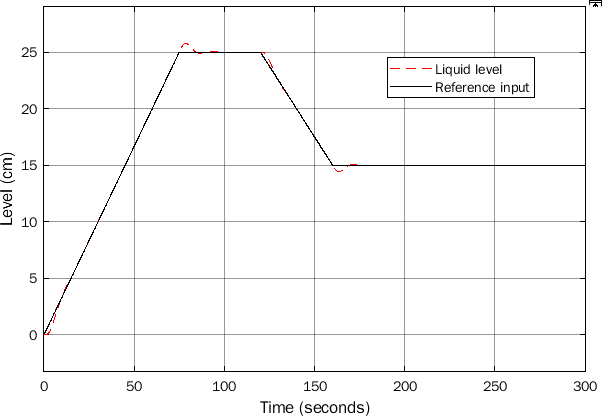 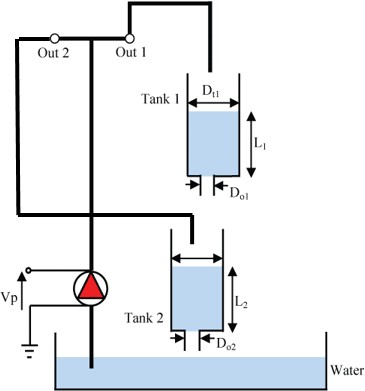 CONCLUSIONSIt is proposed a method to design a controller that guarantees the optimal tracking of the water level in a coupled tank system. The major advantage of the proposed design is the framework on which it is based, the combination of the internal model principle and the LQR optimal method, provides simplicity and flexibility in tuning the small number of controller gain parameters that are necessary for the implementation of the method. The experiments are performed on the coupled tank system and the results illustrate the effectiveness of the method.Currently, research is being carried out on how to transfer specifications of the desired closed-loop transient response, for example, over shoot and settling time, in elements of the 𝑸 matrix of the quadratic cost of the LQR technique.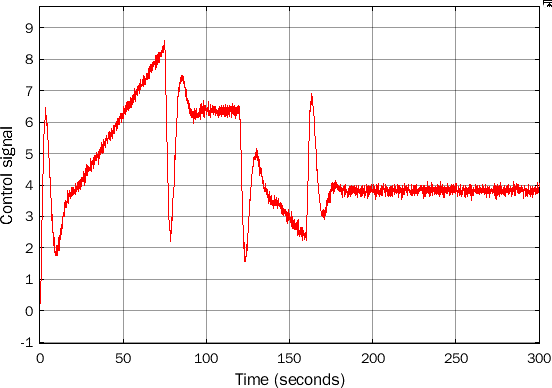 Figure 10. Control signal for experiment 7 of Table 3.Figure 11. Connection scheme of the coupled tanks system to create a disturbance that decrease the inlet to tank 1.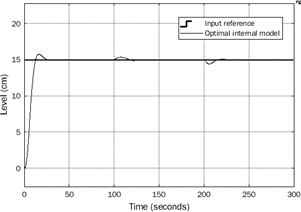 Figure 12. Closed-loop liquid level response for disturbance rejection.ACKNOWLEDGMENTSThe author is grateful for the support provided by the Research Program of the Metropolitan University in Caracas, Venezuela through project number PG-A-14- 21-22.REFERENCESLuyben, W. L. (1990) Process modeling, simulation and control for chemical engineers, (2nd ed.) New York, McGraw-Hill.Luyben, W.L. (2007) Chemical reactors design and control, AICHE, New York, Wiley.Rodrigues, R., J. Emi, A. Frattini & F. Vasconcelos (2013) A fuzzy-split range control system applied to a fermentation process, Bioresource Technology, vol. 142, pp. 475-482.Chakraborty,S., N. Manna & S. Dey (2014). Importance of three-elements boiler drum level control and its installation in power plant. International Journal of Instrumentation and Control Systems, vol. 4, no 2, pp. 1-12.Johansson. K. H. (2000) The quadruple-tank process: a multivariable laboratory process with an adjustable zero, IEEE Transaction Control System Technologies, vol.8, no 3, pp. 456-465.Grygiel, R., R. Bieda & M. Blachuta (2016) On significance of second-order dynamics for coupled tanks systems, Proc. of 21st International Conference on Methods and Models in Automation and Robotics, Poland.Singh, S., N. Katal & S. Modani (2014) Multi-objective optimization of PID controller for coupled-tank liquid- level system using genetic algorithm, Advances in Intelligent Systems and Computing, vol. 236, pp. 59-66.Mute, D., S. Mahapatro & K. Chaudhari (2016) Internal model based PI controller design for the coupled tank system: An experimental study, Proc. IEEE First International Conference on Control, Measurement and Instrumentation, India.Stohy, M., H. Abbas, A. El –Sayed, & A. El-Maged (2020) Parameter estimation and PI control for a water coupled tank system, Journal of Advanced Engineering Trends, vol. 38, no 2, pp. 147-159.Liang, L. (2011) The application of fuzzy PID controller in coupled tank liquid level control system, Proc. International Conference on Electronics, Communications and Control, China.Basci, A. & A. Derdiyok (2016) Implementation of an adaptive fuzzy compensator for coupled tank liquid level control system, Measurement, vol. 91, pp. 12-18.Essahafi, M. (2014) Model predictive control (MPC) applied to coupled tank liquid level system, arXiv preprint, pp. 1404-1498.Berberich, J., J. Köhler, M. Müller & F. Allgöwer (2020) Data driven model predictive control: closed loop guarantees	and	experimental	results, Automatisierungstechnik, vol. 69, no 7, pp. 608-618.John, J., N. Jaffar & R. Francis (2015) Modelling and Control of Coupled Tank Liquid Level System using Backstepping Method, International Journal of Engineering Research and Technology, vol. 4, no 6, pp. 667-671.Dai, J. B. Ren & Q. Zhong (2018) Uncertainty and disturbance estimator based backstepping control for nonlinear systems with mismatched uncertainties and disturbances, Journal of Dynamic Systems, Measurements, and Control, vol. 140, no 12.Khadra, L. & J. Qudeiri (2015) Second order sliding mode control of the coupled tank system, Mathematical Problems in Engineering (Hindawi Publishing Corporation).Ayten, K. & A. Dumlu (2021) Implementation of a PID type Sliding-Mode controller design based fractional order calculus for industrial process system, Elektronika ir Rlektrotechnika, vol. 27, no 6, pp. 4-10.Kumar, A., M. Vashishth & L. Rai (2013) Liquid level control of coupled tank system using fractional PID controller, International Journal of Emerging Trends in Electrical and Electronics, vol. 3, no 1, pp. 61-64.Roy, P. & B. Roy (2016) Fractional order PI control applied to level control in coupled tank MIMO system with experimental validation, Control Engineering Practice, vol. 47, pp. 119-135.Jali, M. A. Ibrahim, R. GhazaliC. Soon, C. & A. Muhammad (2021) Robust control approach of siso coupled tank system. International Journal of Advanced Computer Science and Applications, vol 12, no 1.Teppa-Garran, P. & G. Garcia (2017) Design of an optimal PID for a coupled tanks system employing ADRC, IEEE Latin America Transactions, vol 15, no 2, pp. 189-196.Lewis, F. & V. Syrmos (1995) Optimal Control, New York, Wiley.Anderson, B. & J. Moore (2007) Optimal Control: Linear Quadratic Methods, Dover Publications, New York, USA.Mahapatro, S., B. Subudhi & S. Ghosh (2014) An experimental evaluation of optimal control design for coupled tank system, Proc. of First International Conference on Automation, Control, Energy and Systems, India.Altabey, W. (2016) Model optimal control of the four tank system. International. Journal of Systems Science and Applied Mathematics, vol 1, no 4, pp. 30 – 41.Aktas, M. Y. Altun, & O. Erol (2017) LQR control of liquid level and temperature for coupled-tank system. Proc. of the International Conference on Hydraulics and Pneumatics, Govara, Romania, pp. 74-79.PEDRO TEPPA-GARRANFrancis, B. & W. Wonham (1976) The internal model principle of control theory, Automatica, vol. 12, no 5, pp. 457-465.Wang, Y., K. C. Chu, & T. Tsao (2009). An analysis and synthesis of internal model principle type controllers. In 2009 American Control Conference (pp. 488-493). IEEE.Apkarian, J. (1999) Coupled water tank experiments manual. Quanser Consulting Inc., Canada.Antsaklis, P. & A. Michel (1997). Linear systems (Vol. 8). New York: McGraw-Hill.Dorf, R. & R. Bishop (2017). Modern control systems. Pearson	Prentice	Hall−𝐶1𝖥 𝐴   �𝑥1(𝑡)	0	⎤𝒙̇ (𝑡) = ⎢  1       		 	⎥ 𝒙(𝑡)⎢ 𝐶1 �𝑥 (𝑡)	−𝐶2 �𝑥 (𝑡)⎥⎣ 𝐴2	1	𝐴2	2	⎦+ �𝐾𝑝⁄𝐴1� 𝑢(𝑡)0𝑦(𝑡) = [0	1]𝒙(𝑡)(1)    −𝐶1	0𝒙̇ (𝑡) = �2𝐴1�𝐿�1	� 𝒙(𝑡) + �𝐾𝑝⁄𝐴1� 𝑢(𝑡)     𝐶1         −𝐶2	02𝐴2�𝐿�1	2𝐴2�𝐿�2𝑦(𝑡) = [0	1]𝒙(𝑡)(2)𝑒(𝑡) = 𝑦𝑟(𝑡) − 𝑦(𝑡)(4)�𝜀̇(𝑡)� = �0	𝑪� �𝜀(𝑡)� + �0� 𝑢0(𝑡)𝒗̇ (𝑡)	0	𝑨    𝒗(𝑡)	𝑩(5)𝒛̇(𝑡) = 𝑨𝒂𝒛(𝑡) + 𝑩𝒂𝑢0(𝑡)(6)∞𝐽 = � [𝒛(𝑡)𝑇𝑸𝒛(𝑡) + 𝜌𝑢0(𝑡)2] 𝑑𝑡0(7)𝑢0(𝑡) = −𝑲𝒛(𝑡)(8)𝑲 = −𝜌−1𝑩𝒂𝑇𝑷(9)𝑨𝒂𝑇𝑷 + 𝑷𝑨𝒂 − 𝜌−1𝑷𝑩𝒂𝑩𝒂𝑇𝑷 + 𝑸 = 𝟎(10)𝑢0(𝑡) = −[𝐾1	𝑲𝟐] �𝜀(𝑡)�𝑣(𝑡)(11)𝑡𝑢(𝑡) = 𝐾1 � 𝑒(𝑟) 𝑑𝑟 − 𝑲2𝒙(𝑡)0(12)𝜀̇(𝑡)	0  1	0	𝜀(𝑡)	0�𝜀(̈  𝑡)� = �0     0	𝑪� �𝜀̇(𝑡)� + �0� 𝑢0(𝑡)𝒗̇ (𝑡)	0  0	𝑨    𝒗(𝑡)	𝑩(13)𝑢0(𝑡) = −𝐾1𝜀(𝑡) − 𝐾2𝜀̇(𝑡) − 𝑲3𝒙̈ (𝑡)(14)𝑸, 𝝆𝒕𝒓%𝑴𝒑𝑰𝑺𝑬𝒖𝑹𝑴𝑺1𝑸 = 𝑰, 𝜌 = 0.523.704.5314116.592𝑸 = 𝑰, 𝜌 = 128.445.1315415.643𝑸 = 𝑰, 𝜌 = 230.815.5317095.544𝑸 = 𝑰, 𝜌 = 438.715.8019125.505𝑸 = 5𝑰, 𝜌 = 117.388.1313086.596𝑸 = 10𝑰, 𝜌 = 111.8514.0012916.627𝑸 = 20𝑰, 𝜌 = 111.0621.5313546.76𝑸, 𝝆%𝑴𝒑𝑰𝑺𝑬𝒖𝑹𝑴𝑺1𝑸 = 𝑰, 𝜌 = 0.54.0015.54.742𝑸 = 𝑰, 𝜌 = 14.3219.74.743𝑸 = 𝑰, 𝜌 = 24.6825.14.734𝑸 = 𝑰, 𝜌 = 45.1032.64.725𝑸 = 5𝑰, 𝜌 = 13.6011.54.746𝑸 = 10𝑰, 𝜌 = 13.329.54.747𝑸 = 20𝑰, 𝜌 = 13.087.84.74